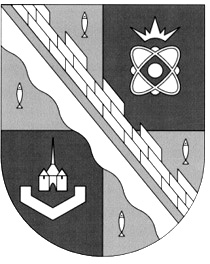 администрация МУНИЦИПАЛЬНОГО ОБРАЗОВАНИЯ                                        СОСНОВОБОРСКИЙ ГОРОДСКОЙ ОКРУГ  ЛЕНИНГРАДСКОЙ ОБЛАСТИпостановлениеот 05/08/2020 № 1546О внесении изменений в постановление администрацииСосновоборского городского округа от 22.08.2019 № 1868 «Об утверждении Порядкапредоставления субсидий из бюджета муниципальногообразования Сосновоборский городской округ Ленинградской области социально ориентированным некоммерческим организациям (за исключениемгосударственных (муниципальных) учреждений)в целях частичного возмещения затрат, связанных с оказанием социальной поддержки и защиты ветерановвойны, труда, Вооруженных сил, правоохранительных органов, жителей блокадного Ленинграда и бывшихмалолетних узников фашистских лагерей, на 2018 – 2020 годы»В соответствии со ст.78.1 Бюджетного кодекса Российской Федерации, постановлением Правительства Российской Федерации от 07.05.2017 № 541                       «Об общих требованиях к нормативным правовым актам, муниципальным правовым актам, регулирующим предоставление субсидий некоммерческим организациям, не являющимся государственными (муниципальными) учреждениями» (с изменениями от 12.09.2019), решением Совета депутатов  Сосновоборского городского округа от 06.12.2019 № 66 «О бюджете Сосновоборского городского округа на 2020 год и на плановый период 2021 и 2022 годов», администрация Сосновоборского городского округа п о с т а н о в л я е т:          1. Внести изменения в постановление администрации Сосновоборского городского округа   от 22.08.2019 № 1868 «Об утверждении Порядка предоставления субсидий из бюджета муниципального образования Сосновоборский городской округ Ленинградской области социально ориентированным некоммерческим организациям (за исключением государственных (муниципальных) учреждений) в целях частичного возмещения затрат, связанных с оказанием социальной поддержки и защиты ветеранов войны, труда, Вооруженных сил, правоохранительных органов, жителей блокадного Ленинграда и бывших малолетних узников фашистских лагерей,               на 2018 – 2020 годы»:           1.1. Абзац 1 пункта 2.10 изложить в следующей редакции:           «2.10. Между Администрацией и Получателем субсидии заключается договор о предоставлении субсидии (далее – договор) по форме, утверждённой распоряжением Комитета финансов от 17.04.2017г. № 6-р «Об утверждении типовых форм соглашений (договоров) о предоставлении из бюджета Сосновоборского городского округа субсидии некоммерческой организации, не являющейся государственным (муниципальным) учреждением».1.2. Абзац 4 пункта 2.12 изложить в следующей редакции:«▪ получатель субсидии не должен находиться в процессе реорганизации, ликвидации, в отношении его не введена процедура банкротства, деятельность получателя субсидии не должна быть приостановлена в порядке, предусмотренном законодательством Российской Федерации».1.3. Пункт 2.13 изложить в следующей редакции:«2.13 Показателем результативности предоставления субсидии является достижение целей и ожидаемого результата, указанных в Соглашении о предоставлении из областного бюджета Ленинградской области бюджету муниципального образования Сосновоборский городской округ Ленинградской области иных межбюджетных трансфертов на поддержку социально ориентированных некоммерческих организаций Ленинградской области, осуществляющих социальную поддержку и защиту ветеранов войны, труда, Вооруженных Сил, правоохранительных органов, жителей блокадного Ленинграда и бывших малолетних узников фашистских лагерей, заключенным между Комитетом по печатям Ленинградской области и администрацией Сосновоборского городского округа».	1.4. Пункт 2.14 изложить в следующей редакции:«2.14 Перечисление субсидий осуществляется в порядке, предусмотренном бюджетным законодательством, на основании заключенных договоров на расчетные или корреспондентские счета получателей, открытые в учреждениях Центрального Банка Российской Федерации или кредитных организациях, ежеквартально в течение 10 календарных дней с момента поступления заявки от Получателя на перечисление субсидии».1.5. Абзац 2 п.2.8 изложить в следующей редакции«▪ несоответствие представленных Претендентом документов требованиям, определенным  пунктом 2.5 Порядка или непредоставление (предоставление не в полном объеме) указанных документов».	1.6.  Абзац 3 п.2.8 изложить в следующей редакции:«▪ представление более одной заявки одним Претендентом».           1.7. Абзац 10 п.2.5 изложить в следующей редакции:«справки о соблюдении требований  в соответствии с пунктом 2.12 настоящего Порядка».           1.8. Приложение 3 к Порядку предоставления субсидий исключить.2. Общему отделу администрации (Смолкина М.С.) обнародовать настоящее постановление на электронном сайте городской газеты «Маяк».3. Отделу по связям с общественностью (пресс-центр) Комитета по общественной безопасности и информации администрации (Никитина В.Г.) разместить настоящее постановление на официальном сайте Сосновоборского городского округа.4. Настоящее постановление вступает в силу со дня официального обнародования.5. Контроль за исполнением постановления возложить на заместителя главы администрации по социальным вопросам Горшкову Т.В.Глава Сосновоборского городского округа				      М.В.Воронков